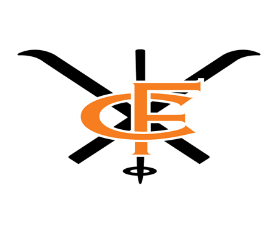 AVIS DE COURSE / RACE NOTICE  Camp FortuneCircuit régional U12  Camp Fortune Ski ClubU12 Panel SlalomDimanche 20 Janvier, 2019Sunday, January 20, 2019SCHEDULE / HORAIRE All athletes help with course tear down / Les athlètes doivent participer au démantèlement du parcours.Awards 30 Minutes after last racer and after tear down / Récompenses 30 minutes après le dernier coureur et après le démontage.COR, Paul SytemaTD, Brent Allen Referee, Martin Poitras (EDEL)Thank you to our generous sponsors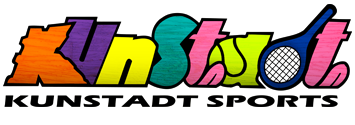 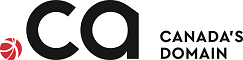     ÉPREUVES / DISCIPLINE:Panel Slalom (PSL)Panel Slalom (PSL)    LOCATION / ENDROIT:  Camp Fortune - ValleyCamp Fortune - Valley    DATE: En Sunday January 20, 2019En Sunday January 20, 2019Fr Dimanche 20 Janvier, 2019Fr Dimanche 20 Janvier, 2019    START / HEURE DE DÉPART:  10:00 a.m. / 10 h 0010:00 a.m. / 10 h 00    PISTE / RUN:  SlalomSlalom    ORGANISATION:  Camp Fortune Ski Club (CFSC)Camp Fortune Ski Club (CFSC)    SANCTION:  Outaouais Ski Zone & National Capital DivisOutaouais Ski Zone & National Capital DivisRÈGLEMENTS: Les règlements de la FIS, de Alpine Canada Alpin, de la SQA et de la ZSO/DCN seront observés.RÈGLEMENTS: Les règlements de la FIS, de Alpine Canada Alpin, de la SQA et de la ZSO/DCN seront observés.RULES: The FIS, Alpine Canada Alpin, SQA and OSZ/NCD rules will be observed. INSCRIPTION : Tous les skieurs ZSO et DCN seront enregistrés à cette épreuve (voir http://www.skioutaouais.qc.ca ). Envoyez les additions et les retraits à Helen Vlastakis hvlastakis@gmail.com avant 17 hres, mercredi Janvier 16, 2019INSCRIPTION : Tous les skieurs ZSO et DCN seront enregistrés à cette épreuve (voir http://www.skioutaouais.qc.ca ). Envoyez les additions et les retraits à Helen Vlastakis hvlastakis@gmail.com avant 17 hres, mercredi Janvier 16, 2019REGISTRATION: All eligible OSZ and NCD racers will be registered in this event (See http://www.skioutaouais.qc.ca). Send notice of additions or scratches to Helen Vlastakis hvlastakis@gmail.com no later than 5:00PM,  Wednesday, January 16, 2019FRAIS D’INSCRIPTION: 35 $, incluant le billet de remontée mécanique. Le secrétariat de course, situé au chalet principal, sera ouvert de 8h.FRAIS D’INSCRIPTION: 35 $, incluant le billet de remontée mécanique. Le secrétariat de course, situé au chalet principal, sera ouvert de 8h.REGISTRATION FEE: $35, including lift ticket. The registration desk, located in the Main Chalet, will be open from 8h.Dossards: Un montant de 50 $ sera réclamé pour chaque dossard manquantDossards: Un montant de 50 $ sera réclamé pour chaque dossard manquantBibs: There will be a charge of $50.00 for each missing bibParents: Il n’y aura pas de billet de remontée parent disponible pour cette course. Les passes peuvent être achetés directement de Camp Fortune.Parents: Il n’y aura pas de billet de remontée parent disponible pour cette course. Les passes peuvent être achetés directement de Camp Fortune.Parents : There will be no parent passes available for this race. Passes can be purchased directly from the hill.PROTÊTS: Les réclamations et protêts doivent être faits par écrit en conformité avec le règlement FIS et accompagnée d’un dépôt en argent de 50 $.PROTÊTS: Les réclamations et protêts doivent être faits par écrit en conformité avec le règlement FIS et accompagnée d’un dépôt en argent de 50 $.PROTESTS:  All protests must be made by written submission conforming to FIS regulations and accompanied by a deposit of $50 cash.RÉUNION DES ENTRAINEURS:  08h50 au bas du parcoursRÉUNION DES ENTRAINEURS:  08h50 au bas du parcoursCOACHES MEETING: 8:50 am at Bottom of CourseREMISE DE PRIX: Extérieur du chalet principal 30 minutes après le démantèlement du parcours.REMISE DE PRIX: Extérieur du chalet principal 30 minutes après le démantèlement du parcours.AWARDS:  Outside Main Chalet 30 minutes after tear down and the last protest period time limit has elapsedINFORMATIONS:  Directeur d’épreuve Paul Sytema paulsytema@hotmail.comINFORMATIONS:  Directeur d’épreuve Paul Sytema paulsytema@hotmail.comINFORMATION: COR, Paul Sytemapaulsytema@hotmail.comSecrétaire de course: Helen Vlastakishvlastakis@gmail.comSecrétaire de course: Helen Vlastakishvlastakis@gmail.comRace Secretary: Helen Vlastakishvlastakis@gmail.com8:00 am / 9h00  Registration in the main lodge / Inscription au chalet principal 8:40 am / 8h40  Jury Inspection / Inspection du Jury 8:50 am / 8h50  Coaches meeting / Réunion des entraîneurs 9:15 am / 9h15  1st run course inspection open / Inspection ouverte pour 1ère manche 9:45 am / 9h45  Course inspection closed / Inspection du parcours fermée 9:55 am / 9h55  Forerunners / Ouvreurs 10:00 am / 10h00  1st run / 1ère manche 11:30 am / 11h30  Course reset / Retraçage 11:45 am / 11h45  Jury Inspection / Inspection du Jury 12:00 am / 12h00  2nd run course inspection open / Inspection ouverte pour 2ème manche 12:30 pm / 12h30  Course inspection closed / Inspection du parcours fermée 12:50 pm / 12h50  Forerunners / Ouvreurs 1:00 pm / 13h00 2nd run / 2ème  manche 